В соответствии с Федеральными законами от 06 октября 2003 года № 131-ФЗ «Об общих принципах организации местного самоуправления в Российской Федерации», от 28 декабря 2009 года № 381-ФЗ «Об основах государственного регулирования торговой деятельности в Российской Федерации», от 26 июля 2006 года № 135-ФЗ «О защите конкуренции», Распоряжением Правительства РФ от 30.01.2021 г. № 208-р «О рекомендациях органам исполнительной власти субъектов РФ и органам местного самоуправления по вопросу о новых возможностях для розничного сбыта товаров», приказом Министерства экономического развития, промышленности и торговли Чувашской Республики от 16 ноября 2010 года № 184 «О порядке разработки и утверждения органами местного самоуправления в Чувашской Республике схемы размещения нестационарных торговых объектов», Законом Чувашской Республики от 24.06.2021 № 49  «О государственном регулировании торговой деятельности в Чувашской Республике, Уставом Канашского муниципального округа Чувашской Республики и в целях обеспечения равных возможностей юридическим лицам, индивидуальным предпринимателям в размещении нестационарных торговых объектов на территории Канашского муниципального округа Чувашской Республики, Администрация Канашского муниципального округа Чувашской Республики  п о с т а н о в л я е т:1.Утвердить: 1.1. Требования к размещению нестационарных торговых объектов и объектов по оказанию услуг общественного питания, досуга, отдыха, спорта и бытового обслуживания на территории Канашского муниципального округа Чувашской Республики согласно приложению №1 к настоящему постановлению.1.2. Порядок организации и проведения аукциона на право размещения нестационарного торгового объекта и объекта по оказанию услуг общественного питания, досуга, отдыха, спорта и бытового обслуживания и заключения договора на размещение нестационарного торгового объекта согласно приложению №2 к настоящему постановлению.1.3. Типовую форму договора на размещение нестационарного торгового объекта (объекта по оказанию услуг общественного питания, досуга, отдыха, спорта и бытового обслуживания), согласно приложению № 3 к настоящему постановлению.1.4. Порядок определения начальной цены права на размещение нестационарного торгового объекта на территории Канашского муниципального округа Чувашской Республики, согласно приложению №4 к настоящему постановлению.1.5. Типовую форму разрешения на право размещения нестационарного торгового объекта по предоставлению услуг при проведении районных культурно-массовых и спортивно-зрелищных мероприятий, согласно приложению №5 к настоящему постановлению.1.6. Порядок принятия решения о заключении договора на размещение нестационарного торгового объекта без проведения торгов на территории Канашского муниципального округа Чувашской Республики, согласно приложению №6 к настоящему постановлению.2. Поручить отделу имущественных и земельных отношений управления сельского хозяйства, экономики и инвестиционной деятельности администрации Канашского муниципального округа Чувашской Республики:2.1. Осуществлять приемку заявлений и оформление договоров на размещение нестационарных торговых объектов.2.2. Обеспечить контроль за выполнением юридическими лицами, индивидуальными предпринимателями условий заключенных договоров размещения нестационарных торговых объектов на территории Канашского муниципального округа Чувашской Республики.3.Установить, что:3.1. Проект схемы размещения нестационарных торговых объектов (ситуационный план) разрабатывает отдел сельского хозяйства, экономики и инвестиционной деятельности управления сельского хозяйства, экономики и инвестиционной деятельности администрации Канашского муниципального округа Чувашской Республики по согласованию с отделом имущественных и земельных отношений управления сельского хозяйства, экономики и инвестиционной деятельности администрации Канашского муниципального округа Чувашской Республики, и представляет предложения по внесению в указанный проект необходимых изменений;3.2. Размещение и использование нестационарных торговых объектов осуществляется в строгом соответствии с требованиями, установленными законодательством Российской Федерации (в т.ч. архитектурными, градостроительными, строительными, пожарными нормами и правилами, проектами планировки и благоустройства, правилами продажи отдельных видов товаров, санитарными, экологическими требованиями, требованиями безопасности для здоровья и жизни людей), а также рекомендациями отдела строительства, ЖКХ и дорожного хозяйства управления по благоустройству и развитию территорий администрации Канашского муниципального округа Чувашской Республики в части художественного оформления нестационарных торговых объектов.4. Признать утратившим силу постановление администрации Канашского района Чувашской Республики от 29.12.2021 г. № 884 «О размещении нестационарных торговых объектов на территории Канашского района Чувашской Республики».5. Настоящее постановление вступает в силу после его официального опубликования.Глава муниципального округа                                                                              С.Н. МихайловПриложение №1 к постановлению администрации Канашского муниципального округа Чувашской Республикиот 22.03.2023 г. № 262Требования к размещению торговых объектов и объектов по оказанию услуг общественного питания, досуга, отдыха, спорта и бытового обслуживания на территории Канашского муниципального округа Чувашской Республики1. Настоящие требования к размещению нестационарных торговых объектов на территории Канашского муниципального округа Чувашской Республики (далее - Требования) разработаны в соответствии с Федеральным законом от 28 декабря 2009 г. № 381-ФЗ «Об основах государственного регулирования торговой деятельности в Российской Федерации», постановлением Правительства Российской Федерации от 29 сентября 2010 г. № 772 «Об утверждении Правил включения нестационарных торговых объектов, расположенных на земельных участках, в зданиях, строениях и сооружениях, находящихся в государственной собственности, в схему размещения нестационарных торговых объектов», распоряжением Правительства Российской Федерации от 30 января 2021 г. № 208-р и в целях создания условий по обеспечению жителей Канашского муниципального округа Чувашской Республики услугами торговли, общественного питания и бытового обслуживания.2. К нестационарным торговым объектам относятся торговые объекты, представляющие собой временные сооружения или временные конструкции, не связанные прочно с земельным участком вне зависимости от присоединения или неприсоединения к сетям инженерно-технического обеспечения:1) павильон - временное сооружение, имеющее торговый зал и помещения для хранения товарного запаса, рассчитанное на одно или несколько рабочих мест;2) киоск - временное оснащенное торговым оборудованием сооружение, не имеющее торгового зала и помещений для хранения товаров, рассчитанное на одно рабочее место продавца, на площади которого хранится товарный запас; 3) торговый автомат - временное техническое сооружение или конструкция, предназначенные для продажи штучных товаров без участия продавца;4) бахчевой развал - специально оборудованная временная конструкция, представляющая собой площадку для продажи бахчи;5) елочный базар - специально оборудованная временная конструкция, представляющая собой площадку для продажи натуральных елок, сосен;6) сезонные кафе - специально оборудованное временное сооружение, в том числе при стационарном предприятии, представляющее собой площадку для размещения предприятия общественного питания для дополнительного обслуживания питанием и (или без) отдыха потребителей.3. Размещение нестационарных торговых объектов на территории   Канашского муниципального округа Чувашской Республики осуществляется в соответствии со схемой размещения нестационарных торговых объектов с учетом необходимости обеспечения устойчивого развития территорий, в том числе исключения негативного влияния объектов на пешеходную и транспортную инфраструктуру.4. Схемой размещения нестационарных торговых объектов должно предусматриваться размещение не менее чем шестьдесят процентов нестационарных торговых объектов, используемых субъектами малого или среднего предпринимательства, осуществляющими торговую деятельность, от общего количества нестационарных торговых объектов.5. Размещение нестационарных торговых объектов осуществляется:1) для нестационарных торговых объектов на земельных участках - на основании договора на размещение нестационарного торгового объекта в соответствии с настоящим постановлением;2) для нестационарных торговых объектов в зданиях, строениях, сооружениях - на основании договора аренды и иных договоров в соответствии с гражданским законодательством.6. Заключение договоров на размещение нестационарных торговых объектов между администрацией Канашского муниципального Чувашской Республики и хозяйствующими субъектами осуществляется по результатам аукциона, а также, по отдельным категориям, в ином порядке, установленном настоящим постановлением и приложениями к нему.7. Договоры на размещение нестационарных торговых объектов на территории Канашского муниципального округа Чувашской Республики между администрацией Канашского муниципального округа   Чувашской Республики  и хозяйствующими субъектами заключаются на срок не менее пяти лет и могут продлеваться на новый срок без проведения торгов по заявлению соответствующего хозяйствующего субъекта.8. Специализация нестационарного торгового объекта – хозяйственная деятельность, при которой восемьдесят и более процентов всех предлагаемых к продаже товаров (услуг) от их общего количества составляют товары (услуги) одной группы, за исключением деятельности по реализации печатной продукции. При осуществлении хозяйственной деятельности в нестационарном торговом объекте должна соблюдаться специализация нестационарного торгового объекта.9. Период размещения нестационарного торгового объекта устанавливается с учетом следующих особенностей в отношении размещения отдельных видов нестационарных торговых объектов:1) для мест размещения передвижных сооружений по реализации цветов, овощей, фруктов, мороженого, прохладительных напитков, кваса, в том числе в розлив, период размещения устанавливается с 01 мая по 01 октября;2) для мест размещения елочных базаров период размещения устанавливается с 20 по 31 декабря;3) для мест размещения бахчевых развалов период размещения устанавливается с 01 июля по 01 ноября.10. Договора на размещение нестационарных торговых объектов на территории муниципального образования – Канашский муниципальный округ Чувашской Республики без аукциона оформляются:- при проведении районных культурно-массовых и спортивно-зрелищных мероприятий по предоставлению услуг торговли, общественного питания, досуга, отдыха, спорта и бытового обслуживания - на срок до 1 месяца; - при проведении зрелищных мероприятий по предоставлению услуг спорта, цирка, шапито, зоопарка, луна-парка, выставки и т.п. - на срок до 3 месяцев.11. В случаях размещения нестационарных торговых объектов в пределах красных линий улиц и дорог,  их размещение возможно только на замощенной (асфальтированной) площадке в границах тротуара и при условии свободной ширины прохода по тротуару (в том числе при наличии опор освещения и других опор, стволов деревьев) по основному ходу движения пешеходов не менее 3 метров, а в поперечном направлении и от крайнего элемента объекта до края проезжей части не менее 1,5 метров.12. Требования к внешнему виду нестационарных торговых объектов, установленные муниципальными правовыми актами, а также изменение указанных требований, утвержденные после размещения нестационарного торгового объекта, не применяются к нестационарным торговым объектам до окончания срока заключенного договора. 13. Основанием для размещения нестационарного торгового объекта в местах, определенных схемой размещения нестационарных торговых объектов, является договор на размещение нестационарного торгового объекта (далее также - договор), заключаемый по результатам проведения торгов либо без проведения торгов.  Примерная форма договора устанавливается администрацией Канашского муниципального района Чувашской Республики.14. Решение о проведении торгов на право заключения договора на размещение нестационарного торгового объекта (далее - торги) принимается органом местного самоуправления в случае наличия свободного от прав третьих лиц места для размещения нестационарного торгового объекта на основании заявления хозяйствующего субъекта или по инициативе органа местного самоуправления.Порядок принятия решений о проведении торгов, форма и порядок проведения торгов, порядок и сроки заключения договора по результатам проведенных торгов устанавливаются муниципальными правовыми актами с учетом законодательства Российской Федерации.15. Решение о заключении договора без проведения торгов принимается администрацией Канашского муниципального округа Чувашской Республики на основании заявления хозяйствующего субъекта о заключении договора без проведения торгов.Порядок принятия решения о заключении договора без проведения торгов и порядок заключения такого договора устанавливаются муниципальными правовыми актами.Приложение № 2к постановлению администрации Канашского муниципального округа Чувашской Республикиот 22.03.2023 г. № 262Порядок организации и проведения аукциона на право размещения нестационарного торгового объекта и объекта по оказанию услуг общественного питания, досуга, отдыха, спорта и бытового обслуживания и заключение договора на размещение нестационарного объектаI. Организация аукциона на право размещения нестационарного торгового объекта1. После утверждения в установленном порядке схемы размещения нестационарных торговых объектов администрация Канашского муниципального округа Чувашской Республики (далее – администрация) проводит отбор хозяйствующих субъектов для организации деятельности в местах, определенных схемой размещения нестационарных торговых объектов.2. Отбор хозяйствующих субъектов осуществляется путем проведения открытого аукциона, предметом которого является право на размещение нестационарного торгового объекта в местах, определенных схемой размещения нестационарных торговых объектов.3. В целях настоящего Порядка под открытым аукционом понимаются торги, победителем которых признается лицо, предложившее наиболее высокую цену за право размещения нестационарного торгового объекта (далее - аукцион).4. Плата за участие в аукционе не взимается.5. В качестве организатора аукциона выступает администрация  (далее - организатор аукциона).6. Организатор аукциона утверждает аукционную документацию, определяет начальную цену предмета аукциона, устанавливает время, место и порядок проведения аукциона, форму и сроки подачи заявок на участие в аукционе, величину повышения начальной цены предмета аукциона («шаг аукциона»).7. «Шаг аукциона» устанавливается организатором аукциона.8. Начальная цена предмета аукциона определяется организатором аукциона в соответствии с методикой, утвержденной пунктом 1.5. данного постановления.9. Организатор аукциона не менее чем за тридцать календарных дней до дня проведения аукциона должен разместить извещение о проведении аукциона и аукционную документацию, включая проект договора на размещение нестационарного торгового объекта на официальном сайте администрации Канашского муниципального округа Чувашской Республики в сети интернет.10. Извещение о проведении аукциона должно содержать сведения:1) об организаторе аукциона, принявшем решение о проведении аукциона, о реквизитах указанного решения;2) о месте, дате, времени и порядке проведения аукциона;3) о предмете аукциона, в том числе лоты аукциона, включающие в себя:местоположение и размер площади места размещения нестационарного торгового объекта; вид нестационарного торгового объекта и (или) специализацию;период размещения;указание на то, проводится ли аукцион среди субъектов малого или среднего предпринимательства, осуществляющих деятельность;4) о начальной цене предмета аукциона, а также о сроке и порядке внесения итоговой цены предмета аукциона;5) о «шаге аукциона»;6) о форме заявки на участие в аукционе, о порядке приема, об адресе места приема, о дате и о времени начала и окончания приема заявок на участие в аукционе;7) о требованиях к содержанию и уборке территории.11. Аукционная документация должна содержать следующие сведения:1) сведения, предусмотренные пунктом 10 настоящего Порядка;2) форму заявки на участие в аукционе;3) порядок, место, дату начала и дату окончания срока подачи заявок на участие в аукционе;4) порядок и срок отзыва заявок на участие в аукционе;5) место, день и время приема заявок на участие в аукционе;6) место, дата и время и порядок проведения аукциона;7) срок, в течение которого победитель аукциона должен подписать договор на размещение нестационарного торгового объекта.12. Организатор аукциона вправе отказаться от проведения аукциона не позднее чем за три календарных дня до дня проведения аукциона. Сообщение об отказе в проведении аукциона размещается на официальном сайте Канашского муниципального округа Чувашской Республики в информационно-телекоммуникационной сети «Интернет» - организатора аукциона.13. Организатор аукциона не позднее дня следующего за днем размещения сообщения об отказе в проведении аукциона обязан известить участников аукциона о своем отказе в проведении аукциона.II. Проведение аукциона на право размещения нестационарного торгового объекта14. Заявителем может быть любое юридическое лицо независимо от организационно-правовой формы, формы собственности, места нахождения и места происхождения капитала или индивидуальный предприниматель. 15. Для участия в аукционе заявители представляют в установленный в извещении о проведение аукциона срок следующие документы:1) заявка на участие в аукционе по форме, установленной аукционной документацией;2) паспорт для физических лиц (или нотариально заверенная копия паспорта)Выписку из Единого государственного реестра юридических лиц (или нотариально заверенная копия такой выписки) - для юридических лиц, выписку из Единого государственного реестра индивидуальных предпринимателей (или нотариально заверенная копия такой выписки) - для индивидуальных предпринимателей, выданная не позднее 6 месяцев до даты приема заявок представители могут представить на добровольной основе.16. Организатор аукциона не вправе требовать представления других документов, кроме указанных в п.15 настоящего Порядка.17. Прием документов прекращается за один день до дня проведения аукциона.18. Один заявитель вправе подать только одну заявку на участие в аукционе по каждому лоту.19. Заявка на участие в аукционе, поступившая по истечении срока ее приема, возвращается в день ее поступления заявителю.20. Заявитель не допускается к участию в аукционе в случае непредставления определенных п.15 настоящего Порядка необходимых для участия в аукционе документов или представление недостоверных сведений.21. Отказ в допуске к участию в торгах по иным основаниям, кроме указанных в пункте 20 настоящего Порядка оснований, не допускается.22. Организатор аукциона ведет протокол приема заявок на участие в аукционе, который должен содержать сведения о заявителях, о датах подачи заявок, о внесенных задатках, а также сведения о заявителях, не допущенных к участию в аукционе, с указанием причин отказа. Протокол приема заявок подписывается организатором аукциона в течение одного дня со дня окончания срока приема заявок. Заявитель становится участником аукциона с момента подписания организатором аукциона протокола приема заявок.23. Заявители, признанные участниками аукциона, и заявители, не допущенные к участию в аукционе, уведомляются о принятом решении не позднее следующего дня после даты оформления данного решения протоколом приема заявок на участие в аукционе.24. Заявитель имеет право отозвать принятую организатором аукциона заявку до дня окончания срока приема заявок, уведомив об этом в письменной форме организатора аукциона. 25. Организатор аукциона ведет аудиозапись процедуры аукциона.26. Результаты аукциона оформляются протоколом, который подписывается организатором аукциона и победителем аукциона в день проведения аукциона. Протокол о результатах аукциона составляется в двух экземплярах, один из которых передается победителю аукциона, а второй остается у организатора аукциона. Протокол о результатах аукциона подлежит хранению организатором аукциона постоянно.В протоколе также указываются:1) предмет аукциона;2) победитель аукциона;3) последняя цена аукциона, за которую победитель аукциона приобрел право на заключение договора на размещение нестационарного объекта.27. При приеме заявок на участие в аукционе и проведение аукциона вправе присутствовать общественные наблюдатели. Общественными наблюдателями не могут быть физические лица:1) лично заинтересованные в результатах аукциона (в том числе подавшие заявки на участие в аукционе либо состоящие в штате организаций, подавших указанные заявки);2) на которых способны оказывать влияние участники аукциона (в том числе являющиеся участниками (акционерами) этих организаций, членами их органов управления, кредиторами участников аукциона).28. Победитель аукциона и организатор аукциона в срок не ранее десяти календарных дней со дня размещения информации о результатах аукциона подписывают договор на размещение нестационарного торгового объекта, к которому прикладывается ситуационный план размещения нестационарного объекта в границах места размещения в соответствии со схемой размещения нестационарных торговых объектов.29. Аукцион признается несостоявшимся в случае, если:1) в аукционе участвовали менее двух участников;2) на участие в аукционе не подана ни одна заявка либо если на основании результатов рассмотрения заявок на участие в аукционе принято решение об отказе в допуске к участию в аукционе всех участников, подавших заявки на участие в аукционе.В случае если после троекратного объявления начальной цены предмета аукциона ни один из участников не заявил о своем намерении приобрести предмет аукциона по начальной цене, победителем признается лицо, чья заявка на участие в аукционе поступила первой.30. В случае если аукцион признан несостоявшимся по причине, указанной в подпункте 1 пункта 29 настоящего Порядка, единственный участник вправе, а организатор аукциона обязан заключить договор на размещение нестационарного торгового объекта по начальной цене аукциона.31. Организатор аукциона в случаях, если аукцион был признан несостоявшимся либо если не был заключен договор на размещение нестационарного торгового объекта с единственным участником аукциона, вправе объявить о проведении повторного аукциона. При этом могут быть изменены условия аукциона.32. Информация о результатах аукциона размещается организатором аукциона в течение трех дней со дня подписания протокола о результатах аукциона на официальном сайте Канашского муниципального округа Чувашской Республики в информационно-телекоммуникационной сети «Интернет» - организатора аукциона.33. Документация об аукционе хранится в отделе имущественных и земельных отношений управления сельского хозяйства, экономики и инвестиционной деятельности администрации Канашского муниципального округа Чувашской Республики, являющимся организатором аукциона, на весь срок действия договора, но не менее пяти лет.III. Условия договора на размещение нестационарного торгового объекта и порядок его заключения, изменения и прекращения34. Существенными условиями договора на размещение нестационарного торгового объекта являются:1) основания заключения договора на размещение нестационарного торгового объекта;2) наименование организатора аукциона, принявшего решение о проведении аукциона, и реквизиты такого решения;3) цена аукциона, за которую победитель аукциона (единственный участник аукциона) приобрел право на заключение договора на размещение нестационарного торгового объекта, а также порядок и сроки ее внесения;4) место размещения и адрес, размер площади места размещения нестационарного торгового объекта, вид и (или) специализация, период размещения нестационарного торгового объекта;5) срок договора;6) ответственность сторон.35. Организатор аукциона готовит договор на размещение нестационарного торгового объекта в соответствии с типовой формой, утвержденной настоящим постановлением, назначает время и место его подписания. Договор на размещение нестационарного торгового объекта должен соответствовать условиям, указанным в извещении о проведении аукциона.Изменение существенных условий договора, а также передача или уступка прав третьим лицам по такому договору не допускается.36. Договор на размещение нестационарного торгового объекта расторгается в случаях:1) по истечении сроков, установленных пунктами 1.3 и 4.1 типовой формы договора, утвержденной настоящим постановлением;2) в случае ликвидации Хозяйствующего субъекта (юридического лица) – со дня внесения соответствующей записи в Единый государственный реестр юридических лиц; в случае прекращения Хозяйствующим субъектом - физическим лицом деятельности в качестве индивидуального предпринимателя – со дня внесения соответствующей записи в Единый государственный реестр индивидуальных предпринимателей;3) в связи с односторонним отказом администрации Канашского муниципального округа Чувашской Республики от исполнения настоящего договора по следующим основаниям:просрочка исполнения Хозяйствующим субъектом обязательств по плате на срок более 30 календарных дней;размещение Хозяйствующим субъектом объекта, не соответствующего характеристикам, указанным в пункте 1.2 типовой  формы договора, утвержденной настоящим постановлением, и (или) требованиям законодательства Российской Федерации, и (или) законодательства Чувашской Республики, и (или) муниципальных нормативных правовых актов Канашского муниципального округа Чувашской Республики;                                         неисполнение Хозяйствующим субъектом обязанностей, предусмотренных в пунктах 3.2.4, 3.2.6, 3.2.9 типовой формы договора, утвержденной настоящим постановлением, два и более раза в течение срока действия настоящего договора; нарушение Хозяйствующим субъектом экологических норм или правил продажи табачной продукции, никотинсодержащей продукции, кальянов, установленных законодательством Российской Федерации, два и более раза в течение срока действия настоящего договора;4) в связи с односторонним отказом от исполнения настоящего договора Хозяйствующим субъектом;5) по решению суда.37. В договор на размещение нестационарного торгового объекта вносятся изменения в случае перемещения нестационарного торгового объекта с места его размещения на компенсационное место размещения.38. Договор на размещение нестационарного торгового объекта подлежит хранению организатором аукциона в течение всего срока его действия.39. Договор на размещение нестационарного торгового объекта является подтверждением права на осуществление деятельности в месте, установленном схемой размещения нестационарных торговых объектов.40. На каждом нестационарном торговом объекте в течение всего времени работы должен находиться и предъявляться по требованию контролирующих и надзорных органов договор на размещение нестационарного торгового объекта.Приложение № 3 к постановлению администрации Канашского муниципального округа Чувашской Республикиот 22.03.2023 г. № 262Договорна размещение нестационарного торгового объекта (объекта по оказанию услуг общественного питания, досуга, отдыха, спорта и бытового обслуживания)г. Канаш	                                                                                    «___»______________ г.        Администрация Канашского муниципального округа Чувашской Республики, именуемая в дальнейшем «Администрация», в лице _______________________, действующего на основании Устава Канашского муниципального округа Чувашской Республики, с одной стороны,и _______________________________________________________________, (наименование организации, ФИО индивидуального предпринимателя)именуемый  в   дальнейшем  «Хозяйствующий субъект» в лице _________________________________________________________________,                (должность (для юридических лиц), Ф.И.О.)действующего на основании ______________________________________________, с  другой стороны, а вместе именуемые «Стороны», в соответствии с ___________________________,                                             (наименование и реквизиты:_________________________________________________________________________протокола по результатам торгов или решения Администрации о заключения договора без проведения торгов) заключили настоящий договор о нижеследующем:Предмет договора            1.1. Администрация предоставляет Хозяйствующему субъекту право разместить на земельном участке (торговом объекте)__________________________________________                                                                   (форма собственности земельного участка, торгового объекта)площадью _______кв.м., нестационарный торговый объект (далее – Объект): ____________________________________________________________________________, (тип объекта)площадью ______________кв.м.  по адресу:____________________________________________________________________________, (местоположение объекта)а Хозяйствующий субъект обязуется разместить объект в соответствии со специализацией объекта_______________________________________________________________________(специализация, ассортимент)и обеспечить в течение всего срока действия настоящего договора функционирование объекта на условиях и в порядке, предусмотренных в соответствии с настоящим договором, федеральным, республиканским законодательством и нормативно-правовых актов администрации Канашского муниципального округа Чувашской Республики.1.2. Настоящий договор на размещение Объекта является подтверждением права Хозяйствующего субъекта на осуществление деятельности в месте, указанном в схеме размещения нестационарных торговых объектов и объектов по оказанию услуг досуга, отдыха, спорта и бытового обслуживания на территории Канашского муниципального округа Чувашской Республики, утвержденной  постановлением администрации Канашского муниципального округа Чувашской Республики от __________20__ года №______  (далее - Схема).1.3. Период размещения торгового объекта устанавливается с «___»_____________ г. по «___»_____________ г.Для объектов, в которых осуществляется сезонная деятельность, период функционирования в течение года составляет с _________________ по ____________________________________________________________________________..	 (указываются дата начала и завершения сезона)2. Плата за размещение торгового объекта и порядок расчетов2.1. Плата за размещение нестационарного торгового объекта составляет __________ .     2.2. Ежемесячно, не позднее «___» _____________ ______ г., Хозяйствующий субъект вносит указанную в пункте 2.1 настоящего договора сумму путем перечисления денежных средств на счет администрации Канашского муниципального округа Чувашской Республики, указанный в разделе 8 настоящего договора.**3. Права и обязанности Сторон3.1. Хозяйствующий субъект имеет право:3.1.1. Разместить объект по местоположению в соответствии с пунктом 1.1 настоящего договора.3.1.2. Использовать Объект для осуществления деятельности в соответствии с назначением с соблюдением требований федерального, республиканского законодательства и нормативно-правовых актов администрации Канашского муниципального округа Чувашской Республики.3.1.3. В любое время отказаться от настоящего договора, предупредив об этом Администрацию не менее чем за 30 дней до даты расторжения.3.1.4. На размещение на новый срок Объекта, размещенного по настоящему договору в соответствии со схемой размещения при надлежащем исполнении своих обязанностей по действующему договору. При этом надлежащим исполнением обязанностей по настоящему договору считается: отсутствие задолженности по плате за размещение Объекта;отсутствие фактов несоответствия размещения Объекта схеме размещения; отсутствие неисполненных Хозяйствующим субъектом в установленный срок требований Администрации об устранении нарушений одного или нескольких из условий договора, в том числе требований правил благоустройства муниципального образования, требований к архитектурному решению Объекта, установленных муниципальными правовыми актами.3.1.5. На предоставление компенсационного места (места размещения, сопоставимого по местоположению и площади с местом размещения, исключенным из схемы размещения) при досрочном прекращении действия договора при принятии органом местного самоуправления решений:о необходимости ремонта и (или) реконструкции автомобильных дорог в случае, если нахождение объекта препятствует осуществлению указанных работ;об использовании территории, занимаемой Объектом, для целей, связанных с развитием улично-дорожной сети, размещением остановок общественного транспорта, оборудованием бордюров, организацией парковочных мест, иных элементов благоустройства;о размещении объектов капитального строительства. 3.2. Хозяйствующий субъект обязан:3.2.1. Своевременно вносить плату за размещение Объекта:- при договоре, оформленном на размещение нестационарного торгового объекта на срок от 1 месяца до 3 месяцев – единовременно;- при договоре, оформленном на размещение нестационарного торгового объекта на срок более 3 месяцев – ежемесячно.3.2.2. Сохранять вид и специализацию, местоположение и размеры Объекта в течение установленного периода размещения Объекта. Специализация Объекта может быть изменена по заявлению Хозяйствующего субъекта после внесения соответствующих изменений в схему размещения.           3.2.3. Обеспечивать функционирование объекта в соответствии с требованиями настоящего договора, требованиями федерального, республиканского законодательства и нормативно-правовых актов администрации Канашского муниципального округа Чувашской Республики.3.2.4. Обеспечить сохранение внешнего вида и оформления Объекта в течение всего срока действия настоящего договора.3.2.5. Обеспечить соблюдение санитарных норм и правил, вывоз мусора и иных отходов от использования объекта.3.2.6. Соблюдать при размещении Объекта требования градостроительных регламентов, строительных, экологических, санитарно-гигиенических, противопожарных и иных правил, нормативов.3.2.7. Использовать Объект способами, которые не должны наносить вред окружающей среде.3.2.8. Не допускать загрязнение, захламление места размещения торгового Объекта.3.2.9. В пятидневный срок после заключения настоящего договора предоставить Администрации Канашского муниципального округа Чувашской Республики договор на вывоз мусора или договор на пользование контейнером для сбора мусора. 3.2.10. Обеспечить представителям Администрации свободный доступ на Объект и место размещения Объекта по их требованию.3.2.11. В течение ____календарных дней уведомить Администрацию об изменении места нахождения (места жительства/пребывания), почтового адреса, банковских реквизитов, о принятых решениях о ликвидации, реорганизации, прекращении деятельности в качестве индивидуального предпринимателя Хозяйствующего субъекта.            3.2.12. Не допускать передачу прав по настоящему договору третьим лицам.            3.2.13. В период действия настоящего договора, а также при прекращении договора в случае отказа Хозяйствующего субъекта от демонтажа Объекта при причинении материального вреда Администрации либо третьим лицам путем повреждения, уничтожения объектов внешнего благоустройства, иным объектам на территории общего пользования городских и сельских поседений, городских и муниципальных округов, на территориях, находящихся во владении, пользовании третьих лиц, при причинении морального вреда гражданам Хозяйствующий субъект обязан самостоятельно привести данные объекты в первоначальное состояние, возместить причиненный ущерб администрации Канашского муниципального округа Чувашской Республики и третьим лицам в полном объеме.            3.3. Администрация имеет право:3.3.1. В любое время проверять соблюдение Хозяйствующим субъектом требований настоящего договора на месте размещения торгового Объекта.3.3.2. Требовать расторжения договора и возмещения убытков в случае, если Хозяйствующий субъект размещает торговый Объект не в соответствии с его заявленным видом, специализацией, периодом размещения, схемой и иными условиями настоящего договора.3.3.3. В случае отказа Хозяйствующего субъекта демонтировать и вывезти торговый Объект при прекращении договора в установленном порядке самостоятельно, осуществить указанные действия и обеспечить ответственное хранение торгового Объекта за счет Хозяйствующего субъекта.3.4. Администрация обязана предоставить Хозяйствующему субъекту право на размещение торгового Объекта в соответствии с условиями настоящего договора.4. Срок действия договора4.1. Настоящий договор действует со дня подписания Сторонами и действует до  полного исполнения обязательств, взятых на себя Сторонами, а в части исполнения обязательств по оплате - до момента исполнения таких обязательств.5. Ответственность Сторон5.1. В случае неисполнения или ненадлежащего исполнения обязательств по настоящему договору Стороны несут ответственность в соответствии с действующим законодательством РФ. 5.2. В случае просрочки уплаты платежей Хозяйствующий субъект обязан выплатить администрации Канашского муниципального округа Чувашской Республики пени в размере 1/300 действующей на дату уплаты пеней ключевой   ставки рефинансирования ЦБ РФ от не уплаченной в срок суммы долга за каждый день просрочки, начиная со дня, следующего после дня истечения установленного настоящим договором срока исполнения обязательства. 5.3. В случае не установки Объекта Хозяйствующий субъект не освобождается от внесения соответствующей платы по условиям настоящего договора.5.4. Контроль за расчетами Сторон по настоящему договору (раздел 2 настоящего договора), осуществляет Администрация.6. Изменение и прекращение договора6.1. По соглашению Сторон настоящий договор может быть изменен. При этом не допускается изменение существенных условий договора:1) основания заключения договора на размещение нестационарного объекта;2) наименование организатора аукциона, принявшего решение о проведении аукциона, и реквизиты такого решения;3) адрес размещения (местоположение и размер площади места размещения Объекта), вид, специализация, период размещения нестационарного торгового Объекта; 4) ответственность сторон.6.2. Внесение изменений в настоящий договор осуществляется путем заключения дополнительного соглашения, подписываемого Сторонами.6.3. Настоящий договор расторгается:1) по истечении сроков, установленных пунктами 1.3 и 4.1 настоящего договора;2) в случае ликвидации Хозяйствующего субъекта (юридического лица) – со дня внесения соответствующей записи в Единый государственный реестр юридических лиц; в случае прекращения Хозяйствующим субъектом - физическим лицом деятельности в качестве индивидуального предпринимателя – со дня внесения соответствующей записи в Единый государственный реестр индивидуальных предпринимателей;3) в связи с односторонним отказом Администрации от исполнения настоящего договора по следующим основаниям:просрочка исполнения Хозяйствующим субъектом обязательств по плате на срок более 30 календарных дней;размещение Хозяйствующим субъектом Объекта, не соответствующего характеристикам, указанным в пункте 1.1 настоящего договора, и (или) требованиям законодательства Российской Федерации, и (или) законодательства Чувашской Республики, и (или) муниципальных нормативных правовых актов Канашского муниципального округа Чувашской Республики;неисполнение Хозяйствующим субъектом обязанностей, предусмотренных в пунктах 3.2.4, 3.2.6, 3.2.9 настоящего договора, два и более раза в течение срока действия настоящего договора; нарушение Хозяйствующим субъектом экологических норм или правил продажи табачной продукции, никотинсодержащей продукции, кальянов, установленных законодательством Российской Федерации, два и более раза в течение срока действия настоящего договора;4) в связи с односторонним отказом от исполнения настоящего договора Хозяйствующим субъектом;5) по решению суда.В случае одностороннего отказа Администрации от исполнения настоящего договора Администрация направляет Хозяйствующему субъекту уведомление по адресу, указанному в настоящем договоре, почтовым отправлением, либо телеграммой, по электронной почте, либо иным способом, обеспечивающим фиксирование даты его получения Хозяйствующим субъектом, либо вручает его Хозяйствующему субъекту под расписку. В случае направления уведомления почтой и невозможности вручения почтового отправления датой такого надлежащего уведомления признается дата отметки отделения почтовой связи об истечении срока хранения, об отказе адресата от получения или об отсутствии адресата по адресу, указанному в настоящем договоре. В этом случае датой прекращения договора считается истечение 30 календарных дней с даты надлежащего уведомления Администрацией Хозяйствующего субъекта об одностороннем отказе от исполнения настоящего договора.В случае одностороннего отказа Хозяйствующего субъекта от исполнения настоящего договора Хозяйствующий субъект направляет Администрации уведомление почтовым отправлением, либо телеграммой, по электронной почте, либо иным способом, обеспечивающим фиксирование даты его получения Администрацией, либо вручает его представителю Администрации под расписку. В случае направления уведомления почтой и невозможности вручения почтового отправления датой такого надлежащего уведомления признается дата отметки отделения почтовой связи об истечении срока хранения, об отказе адресата от получения или об отсутствии адресата по адресу, указанному в настоящем договоре. В этом случае датой прекращения договора считается истечение 30 календарных дней с даты надлежащего уведомления Хозяйствующим субъектом Администрации об одностороннем отказе от исполнения настоящего договора.6.4. Прекращение (расторжение) настоящего договора не освобождает Хозяйствующего субъекта от необходимости погашения задолженности по плате и уплаты пени, предусмотренных настоящим договором.7. Заключительные положения7.1. Любые споры, возникающие из настоящего договора или в связи с ним, разрешаются Сторонами путем ведения переговоров, а в случае не достижения согласия передаются на рассмотрение Арбитражного суда Чувашской Республики в установленном порядке.Срок для рассмотрения заявления, претензии, любого иного обращения между Сторонами настоящего договора составляет 10 календарных дней.7.2. Настоящий договор составлен в 2-х экземплярах, имеющих одинаковую юридическую силу - по одному для каждой из Сторон, один из которых хранится в администрации Канашского района в течение всего срока действия данного договора.7.3. Приложения к договору составляют его неотъемлемую часть.Приложение: Порядок расчета платы за размещение нестационарного торгового объекта.8. Юридические адреса и банковские реквизиты СторонМ.П.                                                                                 М.П. Примечание:* -  в зависимости от предоставления права на размещение нестационарного торгового объекта по результатам проведенного аукциона или в ином порядке, установленном настоящим постановлением.** - в зависимости от срока размещения нестационарного торгового объекта: при сроке до 3 месяцев – оплата производится единовременно, при сезонном сроке – оплата производится в размере 50% размера платы за размещение нестационарного торгового объекта в течение 5 рабочих дней с даты подписания договора, оставшиеся 50 % - в течение 5 рабочих дней от середины указанного срока, при круглогодичном сроке – в течение 5 рабочих дней следующего календарного месяца.ПОРЯДОКрасчета платы по договору на размещение нестационарного торгового объектаХозяйствующий субъект: ___________________________________________Место размещения нестационарного торгового объекта (далее – Объект)________________Тип объекта – _________________________________Площадь Объекта (S) _________кв.м.1. Основания расчета платы по договору:Решение ______________________________________________________________;                         (наименование, реквизиты НПА муниципального образования, определяющего стартовые цены и коэффициенты для Объекта)Размер платы по договору на размещение Объекта рассчитывается по формуле:        Н= БСЦ * K мест. * К врем,        где«Н» - цена договора на право размещения нестационарного торгового объекта за период пользования, в рублях;«БСЦ» - базовая стартовая цена права на размещение нестационарного торгового объекта в расчете на 1 месяц (или 1 день) в рублях (таблица 1);«K мест.» – коэффициент, учитывающий территориальное расположение нестационарного торгового объекта (таблица 2); «К врем.» -  количество месяцев, на которое предоставляется место для размещения нестационарного торгового объекта.______________________________________________________________________(расчет платы на размещение Объекта)2. Расчет платежей за период с ________ года по __________ года включительно3. Условия платежей:3.1. Оплата по договору вносится по следующим реквизитам:  ______________________________________________________________________ назначение платежа – плата по договору на размещение нестационарного торгового объекта.3.2. Протокол расчета платы по договору изменяется в соответствии с условиями договора.Приложение №4 к постановлению администрации Канашского муниципального округа Чувашской Республикиот 22.03.2023 г. № 262Порядок определения начальной цены права на размещение нестационарного торгового объекта на территории Канашского муниципального округа Чувашской РеспубликиНачальная цена права на размещение нестационарного торгового объекта на территории Канашского муниципального округа Чувашской Республики определяется по следующей формуле:Н= БСЦ * K мест. * К врем,        где«Н» - цена договора на право размещения нестационарного торгового объекта за период пользования, в рублях;«БСЦ» - базовая стартовая цена права на размещение нестационарного торгового объекта в расчете на 1 месяц (или 1 день) в рублях (таблица 1);«K мест.» – коэффициент, учитывающий территориальное расположение нестационарного торгового объекта (таблица 2); «К врем.» -  количество месяцев, на которое предоставляется место для размещения нестационарного торгового объекта.Таблица 1 Базовая стартовая цена права    при   размещении нестационарного торгового объекта на срок 1 месяц.            Примечание: период размещения нестационарного торгового объекта на срок от 15 до 30 дней приравнивается к 1 месяцу.Базовая стартовая цена   права при размещении нестационарного торгового объекта при проведении праздничных, общественно-политических и спортивно-массовых мероприятий, имеющих краткосрочный характер в расчете на 1 день (до 14 дней)Таблица 2Коэффициент, учитывающий территориальное расположение нестационарного торгового объектаПриложение № 5 к постановлению администрации Канашского муниципального округа Чувашской Республикиот 22.03.2023 г. № 262Типовая форма разрешения на право размещения нестационарного торгового объекта по предоставлению услуг при проведении районных культурно-массовых и спортивно-зрелищных мероприятийАдминистрация Канашского муниципального округа Чувашской РеспубликиРАЗРЕШЕНИЕ № _____на участие в мероприятиях приуроченных к празднованию__________________________________________________Кому: ______________________________________на право размещения нестационарного объектаПо адресу: _______________________________________________________Часы работы:  ____________________________________________________
Разрешение действительно: _______________________________________________________________ Глава  муниципального округа                             _______________   _______________________                                                                                                                         __________________20___г.                      (подпись)                        (Ф.И.О.)Приложение № 6 к постановлению администрации Канашского муниципального округа Чувашской Республикиот 22.03.2023 г. № 262 Порядок принятия решения о заключении договора на размещениенестационарного торгового объекта без проведения торгов на территории Канашского  муниципального округа Чувашской Республики     1. Настоящий Порядок разработан в целях   принятия решения о заключении договора на размещение нестационарного торгового объекта без проведения торгов на территории Канашского муниципального округа Чувашской Республики.     2. Настоящее Порядок распространяется на отношения, связанные с размещением нестационарных торговых объектов на земельных участках, находящихся в муниципальной собственности Канашского муниципального округа Чувашской Республики и земельных участках, государственная собственность на которые не разграничена.      3. Действие настоящего Порядка не распространяется на правоотношения, связанные с: а) продажей товаров на розничных рынках; б) продажей товаров при проведении праздничных, общественно-политических, культурно-массовых и спортивно-массовых мероприятий, имеющих краткосрочный характер, при проведении выставок-ярмарок, ярмарок; в) при размещении временных объектов быстрого обслуживания (сезонных кафе) на территориях, прилегающих к стационарным объектам общественного питания; г) размещением нестационарных торговых объектов по результатам проведения торгов на территории Канашского муниципального округа Чувашской Республики.     4. Термины и понятия, используемые для целей настоящего Порядка: нестационарный торговый объект - торговый объект, представляющий собой временное сооружение или временную конструкцию, не связанные прочно с земельным участком вне зависимости от наличия или отсутствия подключения (технологического присоединения) к сетям инженерно-технического обеспечения, в том числе передвижное сооружение; хозяйствующий субъект - юридическое лицо, индивидуальный предприниматель, осуществляющий торговую деятельность на территории Канашского муниципального округа Чувашской Республики; уполномоченный орган – администрация   Канашского муниципального округа Чувашской Республики; договор на размещение нестационарного торгового объекта без проведения торгов (далее - Договор) - договор, заключаемый между хозяйствующим субъектом и уполномоченным органом.      5. Размещение нестационарных торговых объектов на земельных участках, находящихся в муниципальной собственности Канашского муниципального округа Чувашской Республики, и земельных участках, государственная собственность на которые не разграничена, осуществляется без предоставления земельных участков и установления сервитута.      6. Размещение нестационарных торговых объектов на земельных участках, находящихся в муниципальной собственности, и земельных участках, государственная собственность на которые не разграничена, осуществляется в соответствии со схемой размещения нестационарных торговых объектов на территории Канашского муниципального округа Чувашской Республики.      7. Основанием для размещения нестационарного торгового объекта является Договор.      8. Без проведения торгов договоры в местах, определенных схемой размещения нестационарных торговых объектов, заключаются в случаях: 1) размещения на новый срок нестационарного торгового объекта, размещенного по действующему договору в соответствии со схемой размещения нестационарных торговых объектов, хозяйствующим субъектом, надлежащим образом исполняющим свои обязанности по действующему договору; 2) размещения на новый срок нестационарного торгового объекта, размещенного в соответствии со схемой размещения нестационарных торговых объектов, хозяйствующим субъектом, надлежащим образом исполняющим свои обязательства по действующему договору аренды земельного участка, заключенному до 1 марта 2015 года и предусматривающему размещение нестационарного торгового объекта; 3) предоставления компенсационного места (места размещения, сопоставимого по местоположению и площади с местом размещения, исключенным из схемы размещения нестационарных торговых объектов) при досрочном прекращении действия договора при принятии органом местного самоуправления решений: а) о необходимости ремонта и (или) реконструкции автомобильных дорог в случае, если нахождение нестационарного торгового объекта препятствует осуществлению указанных работ; б) об использовании территории, занимаемой нестационарным торговым объектом, для целей, связанных с развитием улично-дорожной сети, размещением остановок общественного транспорта, оборудованием бордюров, организацией парковочных мест, иных элементов благоустройства; в) о размещении объектов капитального строительства. 9. Решение об отказе хозяйствующему субъекту в заключении договора на новый срок без проведения торгов принимается администрацией Канашского муниципального округа Чувашской Республики в следующих случаях: 1) неисполнения хозяйствующим субъектом в установленный срок требований органа местного самоуправления об устранении нарушений одного или нескольких из условий договора: о месте размещения нестационарного торгового объекта и его площади; о требованиях к внешнему виду нестационарного торгового объекта; о специализации и виде нестационарного торгового объекта; о порядке, об условиях и о сроках внесения платы за размещение нестационарного торгового объекта; об обязательствах хозяйствующего субъекта соблюдать требования к осуществлению деятельности в нестационарном торговом объекте; 2) изменения правил землепользования и застройки, правил благоустройства территории, условий использования территорий, а также правил пожарной безопасности, санитарных правил, гигиенических и экологических нормативов. В этом случае хозяйствующему субъекту органом местного самоуправления предоставляется компенсационное место.10. Право на заключение Договора без проведения торгов предоставляется хозяйствующему субъекту, подавшему в уполномоченный орган заявление о заключении договора на размещение нестационарного торгового объекта (далее - заявление). 11. Уполномоченным органом на заключение Договора без проведения торгов является администрации Канашского муниципального округа Чувашской Республики. 11. К заявлению прилагаются следующие документы: 1) выписка из Единого государственного реестра индивидуальных предпринимателей или юридических лиц. В случае непредставления хозяйствующим субъектом выписки из Единого государственного реестра индивидуальных предпринимателей или юридических лиц указанные документы уполномоченный орган запрашивает самостоятельно; 2) копия документа, удостоверяющего личность индивидуального предпринимателя, уполномоченного лица на подачу заявления; 3) копия документа, подтверждающего полномочия лица на подачу заявления (для юридических лиц); 4) схема границ места размещения нестационарного торгового объекта. 11. В течение 30 (тридцати) дней со дня поступления заявления уполномоченный орган рассматривает поступившее заявление и принимает одно из следующих решений: 1) о заключении Договора и направляет (выдает) проект Договора хозяйствующему субъекту или его полномочному представителю; 2) об отказе в заключении Договора и направляет (выдает) уведомление об отказе в заключении Договора хозяйствующему субъекту или его полномочному представителю. 12. Решение об отказе хозяйствующему субъекту в заключении договора на новый срок без проведения торгов принимается уполномоченным органом в следующих случаях: 1) неисполнения хозяйствующим субъектом в установленный срок требований органа местного самоуправления об устранении нарушений одного или нескольких из условий договора:- о месте размещения нестационарного торгового объекта и его площади; -о требованиях к внешнему виду нестационарного торгового объекта;- о специализации и виде нестационарного торгового объекта; -о порядке, об условиях и о сроках внесения платы за размещение нестационарного торгового объекта;- об обязательствах хозяйствующего субъекта соблюдать требования к осуществлению деятельности в нестационарном торговом объекте; 2) изменения правил землепользования и застройки, правил благоустройства территории, условий использования территорий, а также правил пожарной безопасности, санитарных правил, гигиенических и экологических нормативов. В этом случае хозяйствующему субъекту органом местного самоуправления предоставляется компенсационное место. 13. Ежегодный размер платы за размещение нестационарного торгового объекта без проведения торгов определяется в соответствии с Порядком определения начальной цены права на размещение нестационарного торгового объекта на территории Канашского муниципального округа Чувашской Республики согласно Приложения №4 к настоящему постановлению. 15. Условия, сроки и порядок оплаты ежегодной платы за размещение нестационарного торгового объекта устанавливаются Договором. 16. Договор заключается с хозяйствующим субъектом без права уступки права на размещение нестационарного торгового объекта другим лицам. 17. Договор прекращает свое действие по окончании срока.ЧĂВАШ РЕСПУБЛИКИНКАНАШ МУНИЦИПАЛЛĂ ОКРУГĚНАДМИНИСТРАЦИЙĚЙЫШĂНУ22.03.2023   262 № Канаш хули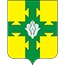 АДМИНИСТРАЦИЯКАНАШСКОГО МУНИЦИПАЛЬНОГО ОКРУГАЧУВАШСКОЙ РЕСПУБЛИКИПОСТАНОВЛЕНИЕ 22.03.2023    № 262 город КанашО  размещении     нестационарных торговых  объектов  на  территории Канашского муниципального округа   Чувашской Республики Хозяйствующий субъект: ____________________________________________________________________________________________________________________________________________________________________Администрация: ___________________________________________________________________________________________________________________________________________________________________________Подпись __________________Подпись _________________Приложение к договору от ________ № __Расчетный период Срок оплатыСумма (руб.)Администрация:                                        Хозяйствующий субъект:  ________________ _____________М.П.               ________________ __________М.П.  (при наличии) № п/пТип объекта развозной и разносной торговли, ассортимент товаров  Базовая стартовая цена (БСЦ) в месяц (руб.) Базовая стартовая цена (БСЦ) в месяц (руб.) № п/пТип объекта развозной и разносной торговли, ассортимент товаров  за 1 торговое место площадьюдо 50 кв.мза 1 торговое место площадью свыше 50 кв.мРеализация товаров с использованием специализированного или специально оборудованного транспортного средства, в том числе товаров, прицепов, автомагазинов15002000Реализация товаров с лотка, из палатки, с использованием холодильного оборудования, в том числе: 5001000-   кваса (из цистерны, из кег), сладкой ваты, мороженного500--  плодоовощной продукцией5001000- прочих товаров (очков, сувениров, игрушек и т.п.)500-Реализация с автомашин муки, сахара, картофеля, живой рыбы15002000Реализация бахчевых, в том числе с автомашин15002000Реализация цемента, стройматериалов, в том числе с автомашин15002000Реализация воздушно-гелиевых шаров500-Реализация елей, сосен, елочных украшений, новогодних подарков, сувениров 30006000Площадки летних кафе15002000Предоставление услуг, в т.ч.- услуг отдыха и развлечений с использованием батута20003000- услуг отдыха и развлечений с использованием аттракционов, передвижных зверинцев20003000- услуг проката10001500- фотоуслуг500-- прочих услуг 5001000№ п/пТип объекта развозной и разносной торговли, ассортимент товаров  Базовая стартовая цена (БСЦ) в день (рублей) Базовая стартовая цена (БСЦ) в день (рублей) № п/пТип объекта развозной и разносной торговли, ассортимент товаров  за 1 торговое место площадьюдо 50 кв. мза 1 торговое место площадью свыше 50 кв. м1.Размещение нестационарного торгового объекта или нестационарного объекта по оказанию услуг3005002.Реализация цветов50010003.Реализация шашлыка5002000№ п/пМесторасположение нестационарного торгового объектаКоэффициент, учитывающий территориальное расположение нестационарного торгового объекта,К мест.1Канашский муниципальный округ Чувашской Республики0,7